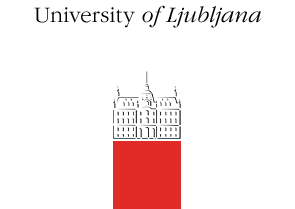 INTERNATIONAL STAFF TRAINING WEEKUNIVERSITY OF LJUBLJANAMAY 23rd – 27th, 2016APPLICATION FORMPlease fill in the application form, send the signed and scanned version to kc@uni-lj.si by March 4th 2016, and the original to:University of LjubljanaCareer CentresKongresni trg 12SI-1000 LjubljanaWe will get back to you with the answer shortly after the application deadline. All personal data is gathered solely for the purpose of organising the International Staff Training Week, and will be processed and stored in accordance with applicable personal data protection laws.*Sightseeing costs: Boat trip on the Ljubljanica river: 8 Euros; more information about the boat trip HEREPersonal detailsPersonal detailsTitle□ Mr.          □ Mrs.         □ Ms.SurnameFirst nameContact addressEmailTelephonePositionMain tasks/ responsibilitiesSending institutionSending institutionUniversity, faculty and departmentAddressMotivationMotivationPlease, explain in a few sentences why you wish to take part in the international staff training week at the University of Ljubljana:Please, explain in a few sentences why you wish to take part in the international staff training week at the University of Ljubljana:Information on interestsInformation on interestsDate of Arrival:Date of Departure:Guided tour of LjubljanaTuesday, May 24th (free of charge)                   YES                                        NOBoat trip on the Ljubljanica riverThursday, May 26th (own expense*)                  YES                                        NOTrip to Lake Bled, Friday, May 27th (free of charge)                  YES                                        NO    Special requirementsSpecial requirementsSpecial dietary requirementsNoneVegetarianOther, please specify:Special dietary requirementsNoneVegetarianOther, please specify:Please inform us in advance if you have a disability that requires us to provide special assistance:Please inform us in advance if you have a disability that requires us to provide special assistance:Signature and stamp: